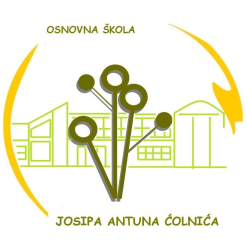 REDOVITI PROGRAM UZ PRILAGODBU SADRŽAJA IZ SVIH OBRAZOVNIH PREDMETA I INDIVIDUALIZIRANE POSTUPKE U REDOVITOM RAZREDNOM ODJELUZA ŠKOLSKU GODINU  2015./2016.Mjesečni planovi i praćenje učenikaIME I PREZIME UČENIKA/CE :RAZREDNI ODJEL: UČITELJ:  EDUKACIJSKI REHABILITAROR (stručni suradnik):SAŽETAK POSEBNIH OBRAZOVNIH PODATAKA:DOSAD ZABILJEŽENI NAPREDAK/JAKE STRANE:PODRUČJA KOJA TREBA POBOLJŠATI/PODRUČJA S TEŠKOĆAMA:TRENUTNA RAZINA OBRAZOVNOG UČINKA DJETETA:UPUTE ZA ISPUNJAVANJE TABLICE ZA MJESEČNI PROGRAM I PRAĆENJE UČENIKA/CE:MJESEC RUJANMJESEC LISTOPADMJESEC STUDENIMJESEC PROSINACMJESEC SIJEČANJMJESEC VELJAČAMJESEC OŽUJAKMJESEC TRAVANJMJESEC SVIBANJMJESEC LIPANJTEMA /SADRŽAJOčekivana RAZINA ZNANJA:Ključni pojmovi za učenika:znanje prisjećanja - trag (učenik se samo prisjeća da je nešto učio, neke informacije)znanje na osnovu razumijevanja (učenik prepoznaje neko gradivo bez šireg objašnjenja, npr. samo zaokruživanjem odgovora)znanje primjenjivanja (npr. učenik povezuje detalje i cjelinu sadržaja, prepričava sadržaj, poznaje neka pravila, primjenjuje naučeno)znanje analiziranja (učenik razlikuje važne od nevažnih dijelova materijala, razlikuje činjenice i zaključke)znanje prosuđivanja (učenik evaluira, uspoređuje i pronalazi sličnosti i razlike, otkriva, dokazuje)znanje stvaranja (sinteze) (učenik kreativno koristi postojeće znanje i kombinira poznato u novu cjelinu, stvara nove ideje i rješenja)Kratkoročni / Spoznajni ciljevi (temeljne ZADAĆE za učenika):OBLICI rada:ponoviti i usustavitiprisjetiti se i reproduciratiprepoznatiuočitidefiniratiodabratiuspoređivatiizrazitizapisatiprimijenitinacrtatiiznositičitatiprepričatioznačitirazlikovatiodreditiopisivatiimenovatipokazatizamislitipromotritipovezatiFrontalnisuradnički oblik učenja grupnirad u paruindividualniradionicaterenska nastavaOdgojno-obrazovni ZAHTJEVI (opseg usvajanja nastavnih sadržaja)METODE rada:prepoznatipročitati: a) samostalno  b) uz pomoćnapisati: a) samostalno               b) uz pitanja               c) prepisati               d) uz ponuđeni odgovorračunati: a) samostalno               b) uz ponuđene odgovore               c) uz pomoć               d) uz konkrete               e) pomoć s konkretnim primjerimarazvrstati, povezati, rasčlaniti, nadopuniti, ispravitipronaći, nacrtati, skicirati, izmjeriti, ilustriratiprepričati, razumjeti, odglumiti, odgovarati na pitanjasastaviti, rastaviti, upotrebljavati, pokazati, potražitirazgovor (rasprava, dijalog, polemika, intervju)usmeno izlaganje (pripovijedanje, objašnjavanje, opisivanje, obrazlaganje, dokazivanje)demonstracijačitanje i rad na tekstupisanjesamostalno pisano i/ili usmeno izlaganjeigra, igra uloga, dramatizacijacrtanje i grafički radovipraktični radovipromatranje, istraživanje, eksperimentiranjepitanja i odgovorirad na konkretimaSREDSTVA I POMAGALA:PRILAGOĐAVANJE POSTUPAKA u usvajanju znanja:udžbenik, vježbenicaindividualni listićislike, crteži, fotografijegeografske karteplakatipano s nastavnim sadržajem i/ili izdvojenim pojmovimaknjige, časopisi, film, računalni programizvorna stvarnostploča, kredamagnetna pločaedukacijski modelimaketerazni predmeti iz svakodnevnog životaTV, video rekorder, CD-player, računalo,Konkretiperceptivno potkrepljenje, sažimanje teksta, isticanje bitnog, prilagođavanje tiskaskraćivanje teksta, potcrtavanje, davanjem drugačijih pitanjapotkrepljenje slikama, crtežima, fotografijama i dr. načinom izlaganja, stalnim prilaženjem, upućivanjem na dijelove sadržajaobjašnjenje nepoznatih riječi, pojmovavremensko prilagođavanje – produljenje vremena, npr. u pisanim provjeramapostupno doziranje zadatakakraće vrijeme za izradu zadataka, smanjivanje broja zadatakačesta promjena aktivnosti za učenikaPRILAGOĐAVANJE POTICAJA:PRAĆENJE I OCJENJIVANJE:često fizičko približavanje učeniku; pokazivanje, poticanje, usmjeravanje i česta provjera njegovog radačešće pitati učenika je li mu jasnododatno objašnjenjeohrabrivanjepohvaljivanjePraćenje je individualno, analitičko i dosljedno u svim dijelovima nastavnoga sata (etapama) te opisno – zapažanjima učitelja.Praćenje i provjeravanje se provodi: individualno, skupno, usmeno, pisano.Načini i oblici provjeravanja djeluju poticajno, razvijaju sposobnost i samoocjenjivanje.SADRŽAJ(područja/teme/ključnipojmovi)OČEKIVANARAZINA ZNANJACILJEVIZAHTJEVIPRILAGOĐ. POSTUPCIPRILAGOĐ. POTICAJIMETODESREDSTVA I POMAGALAOBLICI RADAISHODIostvarenoDA – NEHRVATSKI JEZIKprisjećanja – tragna osnovu razumijevanjaprimjenjivanjaanaliziranjaprosuđivanjastvaranjaSADRŽAJ(područja/teme/ključnipojmovi)OČEKIVANARAZINA ZNANJACILJEVIZAHTJEVIPRILAGOĐ. POSTUPCIPRILAGOĐ. POTICAJIMETODESREDSTVA I POMAGALAOBLICI RADAISHODIostvarenoDA – NEHRVATSKI JEZIKprisjećanja – tragna osnovu razumijevanjaprimjenjivanjaanaliziranjaprosuđivanjastvaranjaSADRŽAJ(područja/teme/ključnipojmovi)OČEKIVANARAZINA ZNANJACILJEVIZAHTJEVIPRILAGOĐ. POSTUPCIPRILAGOĐ. POTICAJIMETODESREDSTVA I POMAGALAOBLICI RADAISHODIostvarenoDA – NEHRVATSKI JEZIKprisjećanja – tragna osnovu razumijevanjaprimjenjivanjaanaliziranjaprosuđivanjastvaranjaSADRŽAJ(područja/teme/ključnipojmovi)OČEKIVANARAZINA ZNANJACILJEVIZAHTJEVIPRILAGOĐ. POSTUPCIPRILAGOĐ. POTICAJIMETODESREDSTVA I POMAGALAOBLICI RADAISHODIostvarenoDA – NEHRVATSKI JEZIKprisjećanja – tragna osnovu razumijevanjaprimjenjivanjaanaliziranjaprosuđivanjastvaranjaSADRŽAJ(područja/teme/ključnipojmovi)OČEKIVANARAZINA ZNANJACILJEVIZAHTJEVIPRILAGOĐ. POSTUPCIPRILAGOĐ. POTICAJIMETODESREDSTVA I POMAGALAOBLICI RADAISHODIostvarenoDA – NEHRVATSKI JEZIKprisjećanja – tragna osnovu razumijevanjaprimjenjivanjaanaliziranjaprosuđivanjastvaranjaSADRŽAJ(područja/teme/ključnipojmovi)OČEKIVANARAZINA ZNANJACILJEVIZAHTJEVIPRILAGOĐ. POSTUPCIPRILAGOĐ. POTICAJIMETODESREDSTVA I POMAGALAOBLICI RADAISHODIostvarenoDA – NEHRVATSKI JEZIKprisjećanja – tragna osnovu razumijevanjaprimjenjivanjaanaliziranjaprosuđivanjastvaranjaSADRŽAJ(područja/teme/ključnipojmovi)OČEKIVANARAZINA ZNANJACILJEVIZAHTJEVIPRILAGOĐ. POSTUPCIPRILAGOĐ. POTICAJIMETODESREDSTVA I POMAGALAOBLICI RADAISHODIostvarenoDA – NEHRVATSKI JEZIKprisjećanja – tragna osnovu razumijevanjaprimjenjivanjaanaliziranjaprosuđivanjastvaranjaSADRŽAJ(područja/teme/ključnipojmovi)OČEKIVANARAZINA ZNANJACILJEVIZAHTJEVIPRILAGOĐ. POSTUPCIPRILAGOĐ. POTICAJIMETODESREDSTVA I POMAGALAOBLICI RADAISHODIostvarenoDA – NEHRVATSKI JEZIKprisjećanja – tragna osnovu razumijevanjaprimjenjivanjaanaliziranjaprosuđivanjastvaranjaSADRŽAJ(područja/teme/ključnipojmovi)OČEKIVANARAZINA ZNANJACILJEVIZAHTJEVIPRILAGOĐ. POSTUPCIPRILAGOĐ. POTICAJIMETODESREDSTVA I POMAGALAOBLICI RADAISHODIostvarenoDA – NEHRVATSKI JEZIKprisjećanja – tragna osnovu razumijevanjaprimjenjivanjaanaliziranjaprosuđivanjastvaranjaSADRŽAJ(područja/teme/ključnipojmovi)OČEKIVANARAZINA ZNANJACILJEVIZAHTJEVIPRILAGOĐ. POSTUPCIPRILAGOĐ. POTICAJIMETODESREDSTVA I POMAGALAOBLICI RADAISHODIostvarenoDA – NEHRVATSKI JEZIKprisjećanja – tragna osnovu razumijevanjaprimjenjivanjaanaliziranjaprosuđivanjastvaranja